Аналитический отчет воспитателя о проделанной работе за 2019-2020 учебный год (младшая группа)                                                         Подготовила: Избасарова О.А.Состав группы:   В младшей группе «Гномики» 28  детей, из них мальчиков – 14, девочек – 14.   В течение года дети развивались согласно возрасту, изучали программные материалы и показали позитивную динамику по всем направлениям развития.   Работа младшей группы осуществлялась, исходя из основных годовых задач и в соответствии с годовым планом работы МБДОУ детский сад «Малыш» на 2019-2020 учебный год.   В течение года строго соблюдался режим дня и все санитарно-гигиенические требования к пребыванию детей в ДОУ. С детьми систематически проводилась организованная образовательная деятельность в соответствии с основной общеобразовательной программой, реализуемой в ДОУ и утвержденным расписанием непрерывной образовательной деятельности.Поставленные цели достигнуты в процессе осуществления разнообразных видов деятельности: игровой, познавательно-исследовательской, коммуникативной, двигательной, изобразительной, музыкальной, а также самообслуживания и элементарной трудовой деятельности, конструирования, ручного труда, восприятия художественной литературы. Все виды деятельности представляют основные направления развития детей: физическое, познавательноеречевое, художественно-эстетическое, социально-коммуникативное.В течение года в группе были проведены следующие мероприятия с детьми:1. Проекты: «Развитие речи у воспитанников через сказкотерапию», «Мое родное село».2. Утренники к праздникам: «Папа - наша гордость, мама - наша радость!», «Проделки Дуньки-колдуньки», «Волшебная корзинка осени».4. Развлечения, досуги: «Маша, мама и медведь поздравляют бабушку», «Вот какие мы большие», «День рождения!», кукольный театр сказка «Рукавичка», «Заюшкина избушка», «Маша и медведь – зимние серии», теневой театр сказка «Репка» и др.5. Экскурсия на участок с целью проведения наблюдений за осенними природными явлениями, по детскому саду «Хорошо у нас в саду», по участку - «Природа зимой», «Кормушка для птиц», мини-музей «Русская изба» (лэпбук).   В ходе проведенных мероприятий были получены положительные результаты:1. Положительная динамика в успехах воспитанников, с которыми проводилась индивидуальная работа по образовательным областям.2. Родители активно принимают участие в жизни группы и детского сада; посещают мероприятия с участием детей, заполняют анкеты по результатам.В свою очередь родители охотно шли на контакт и старались участвовать во всех акциях и совместных мероприятиях группы и ДОУ. На протяжении учебного года детям и родителям была представлена возможность поучаствовать в разнообразных проектах:1.  Акция «Музыкальная ложка в подарок»; акция, посвященная Дню Победы «Мы помним», акция «День психологии», акция «В нашем сердце живет доброта», акция «День дарения книг», акция «Окна победы».2. Выставки поделок на Новый год; выставка поделок «Осень», выставка муз. инструментов, сделанных своими руками.   Деятельность воспитателей предусматривала решение образовательных задач в совместной деятельности взрослого и детей, самостоятельной деятельности воспитанников не только в рамках непрерывной образовательной деятельности, но и в ходе режимных моментов.   При проведении организованной образовательной деятельности использовались как традиционные (например: наблюдение, беседы, сравнения, мониторинг, индивидуальная работа и т. д., так и нетрадиционные методы работы (пальчиковая и дыхательная гимнастики и т. д.). Оценить динамику достижений воспитанников, эффективность и сбалансированность форм и методов работы позволяет мониторинг достижения детьми планируемых итоговых результатов освоения основной общеобразовательной программы, реализуемой в ДОУ.   Анализ выполнения требований к содержанию и методам воспитания и обучения, а также анализ усвоения детьми программного материала показывают стабильность и позитивную динамику по всем направлениям развития.   Знания и навыки, полученные детьми в ходе непрерывной образовательной деятельности, необходимо систематически закреплять и продолжать применять в разнообразных видах деятельности. Особое внимание следует уделить использованию приемов развивающего обучения и индивидуального подхода к каждому ребенку.В течение года повышала уровень профессионального мастерства: Курс вебинаров по всем областям, март 2020.7 Всероссийский онлайн форум-конференция «Воспитатели России»: «Здоровые дети - здоровое будущее», апрель 2020.С учетом успехов и проблем, возникших в минувшем учебном году, намечены следующие задачи на 2020-2021 учебный год:Продолжение целенаправленной работы с детьми по всем образовательным областям.Участие в конкурсах различной направленностиСовершенствование работы по взаимодействию с родителями при непосредственном вовлечении их в образовательный процесс, в том числе посредством создания образовательных проектов совместно с семьей на основе выявления потребностей и поддержки образовательных инициатив семьи. Также взаимодействие с семьей по вопросам образования ребенка, охраны и укрепления его здоровья, оказания при необходимости консультативной и иной помощи. Повышение уровня педагогического мастерства путем участия в семинарах, мастер-классах, педагогических советах, публикации своих работ в СМИ, повышение профессионального мастерства.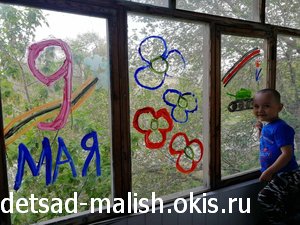 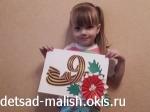 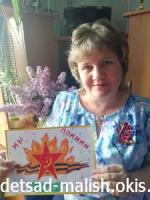 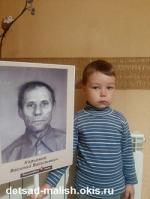 